WOODSTOCK MINOR HOCKEY ASSOCIATION INC.Date: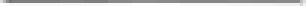 Ontario Provincial Police-Oxford DetachmentDate of Birth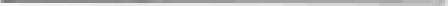 Has applied to the Woodstock Minor Hockey Association to become a coach of a team to supervise children.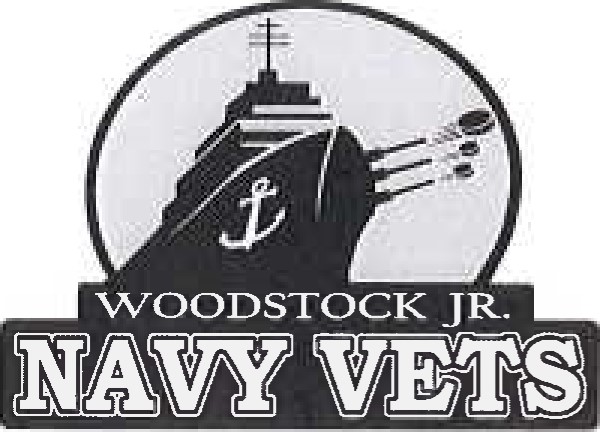 It is the policy ofthe Woodstock Minor Hockey Association to have a Criminal record check, a Vulnerable sector screening and a driving record check completed.Thank you for your assistanceYours truly,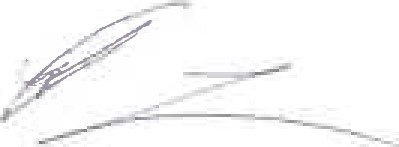 Pat LangdonGeneral manager of Woodstock Minor Hockey AssociationN4V IA3Ph (519) 539-3181WOODSTOCK, ONTARIO	FAX (519) 539-6772381 FINKLE STREETwww.woodstockminorhockey.com